Accessibility Guide for The Curious Eateryfeast@thecuriouseatery.co.uk, 01622 299359, www.thecuriouseatery.co.ukContact for accessibility enquiries; Lesley Parry and NicoleWelcomeThe Curious Eatery is a family run restaurant. We serve up classic dishes with a curious twist. We offer tea, coffee, cake and sausage rolls throughout the day, lunches, dinner and breakfast on a Friday and Saturday and a traditional Roast on Sundays. We are a friendly and relaxed eatery that serve high quality fresh food made from local produce. We welcome families and can provide high chairs, we also have baby changing facilities. All dogs are welcome and water bowls can be provided. We also cater for a wide variety of diets, please make us aware of any special requirements.At a GlanceLevel AccessThere is level access from the main entrance to;Downstairs dining tableAccessible ToiletGarden tables       HearingThere is background music in the eateryVisualThe venue has low lighting during dinner service We have the menu in large print available on request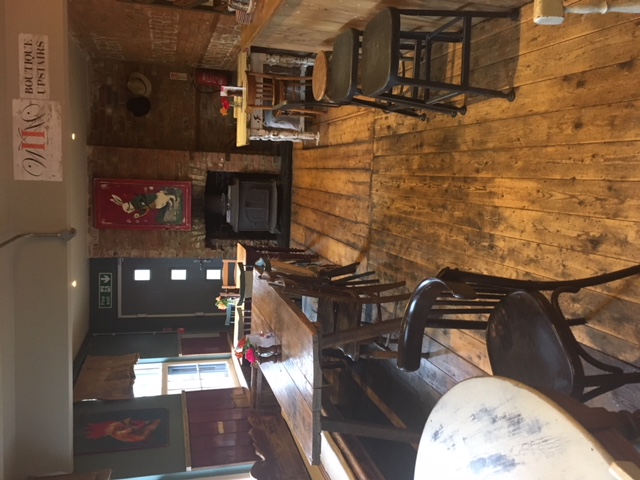 Part of the dining area of the restaurantGetting hereThe Curious Eatery, Albion Inn, 1 Church Street, Boughton Monchelsea, Maidstone, ME17 4HWTravel by public transportYou can get to the eatery by bus.The bus stop is situated in the car park of the eateryNo 59 runs from Kings street in the centre of Maidstone, please click on link to view all stops and times. https://bustimes.org/services/59-maidstone-boughton-monchelsea-grafty-greenA taxi service is also available via black cab from Maidstone town centre or by calling Saphire Cars on 01622 663000 (do not have wheelchair accessible vehicles) or Express Taxis on 01622 222222 (who do have wheelchair accessible vehicles).ParkingWe have a small car park which is half tarmac and half shingle, we do not have a specific designated disabled parking as of yet. There is also on street parking on Green lane and Church Street.There is level access from the car park to the main entrance Parking is freeThere is lighting during darkness hoursArrivalPath to main entranceFrom the street and the car tarmacked area of the car park, there is level access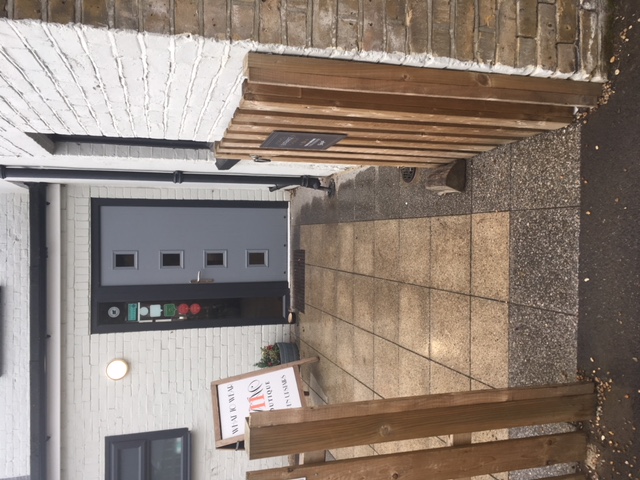 Main EntranceThe main entrance has level accessThe main door is 850mm wide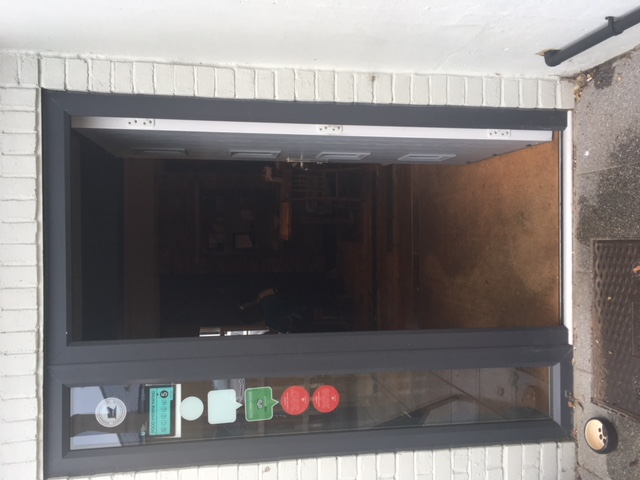 Restaurant front doorGetting around insideVisual impairment – general informationWe have high colour contrast between most walls and doorframesSome parts of the venue have low lighting in the evening service.LiftWe do not have a lift to the upper floor function room, however we have seating on the lower floor. Accessible toiletThere is a toilet for disabled guestsThe toilet door is 850mm wideThe direction of transfer onto the toilet is There are 240mm on each side of the toilet. There is 1200mm in front of the toilet. The toilet seat is 400mm high. The toilets have handrails and an emergency chord. 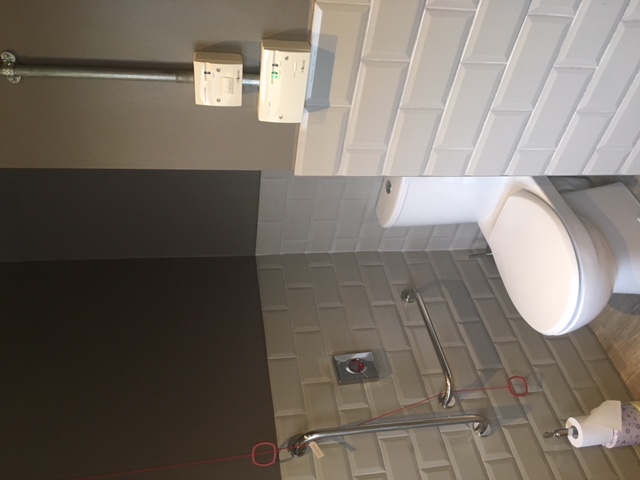 Disabled toilet